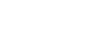 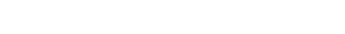 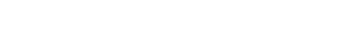 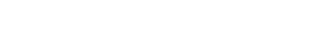 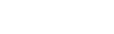 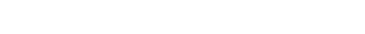 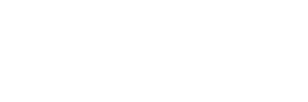 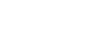 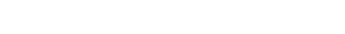 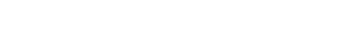 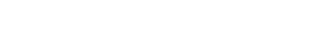 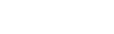 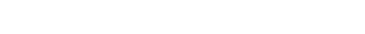 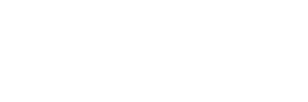 Unidades del Programa:Explique los contenidos que tratará en el curso/taller/seminario, organizándolos por unidades o grandes temas de acuerdo a un orden temporal.Fecha(Clase)Contenido28/03Principios orgánicos y formativos del procedimiento laboral. Felipe Navarrete Peña03/0404/04El procedimiento de aplicación general en Tribunales con jurisdicción laboral. Claudio Palavecino.17/04Los procedimientos especiales en Tribunales del Trabajo. María Eugenia Montt. 18/04Medios de prueba. Matías Insunza. 24/04La valoración de la prueba y la sentencia. Francisco Ferrada. 25/04Evaluación 1.  25/04Sistema recursivo laboral. Cristian Maturana. 08/05Recurso de nulidad. Álvaro Gallego 09/05Recurso de unificación. Héctor Humeres. 15/05Principios que rigen la potestad sancionatoria del Estado – aplicaciones en materia laboral. Luis Cordero Vega 16/05La Dirección del Trabajo y sus facultades sancionatorias. Mauricio Peñaloza.  29/05Derecho laboral sancionatorio y procedimiento administrativo. Cristián Román Cordero 30/05Ejecución laboral. Carmen Riquelme. 30/05Evaluación 2.